“2017智能工厂核心技术与标准研讨会”报名表单位名称通讯地址邮政编码电话号码传真号码参会代表姓名性别职务/职称手机号码手机号码电子邮件电子邮件电子邮件参会代表参会代表参会代表参会代表参会代表参会代表参会代表参会代表关于酒店住宿安排本次会议会务组不统一安排，如需住宿的外地代表，请自行电话或网上预订酒店。会务组建议住宿宾馆为：北展宾馆，您也可以网上预订北京展览馆附近其他酒店。宾馆信息：北展宾馆（原北京展览馆宾馆）地 址：北京市西城区西直门外大街135号（在北京展览馆院内东北角）总 机：010-68316633本次会议会务组不统一安排，如需住宿的外地代表，请自行电话或网上预订酒店。会务组建议住宿宾馆为：北展宾馆，您也可以网上预订北京展览馆附近其他酒店。宾馆信息：北展宾馆（原北京展览馆宾馆）地 址：北京市西城区西直门外大街135号（在北京展览馆院内东北角）总 机：010-68316633本次会议会务组不统一安排，如需住宿的外地代表，请自行电话或网上预订酒店。会务组建议住宿宾馆为：北展宾馆，您也可以网上预订北京展览馆附近其他酒店。宾馆信息：北展宾馆（原北京展览馆宾馆）地 址：北京市西城区西直门外大街135号（在北京展览馆院内东北角）总 机：010-68316633本次会议会务组不统一安排，如需住宿的外地代表，请自行电话或网上预订酒店。会务组建议住宿宾馆为：北展宾馆，您也可以网上预订北京展览馆附近其他酒店。宾馆信息：北展宾馆（原北京展览馆宾馆）地 址：北京市西城区西直门外大街135号（在北京展览馆院内东北角）总 机：010-68316633本次会议会务组不统一安排，如需住宿的外地代表，请自行电话或网上预订酒店。会务组建议住宿宾馆为：北展宾馆，您也可以网上预订北京展览馆附近其他酒店。宾馆信息：北展宾馆（原北京展览馆宾馆）地 址：北京市西城区西直门外大街135号（在北京展览馆院内东北角）总 机：010-68316633本次会议会务组不统一安排，如需住宿的外地代表，请自行电话或网上预订酒店。会务组建议住宿宾馆为：北展宾馆，您也可以网上预订北京展览馆附近其他酒店。宾馆信息：北展宾馆（原北京展览馆宾馆）地 址：北京市西城区西直门外大街135号（在北京展览馆院内东北角）总 机：010-68316633本次会议会务组不统一安排，如需住宿的外地代表，请自行电话或网上预订酒店。会务组建议住宿宾馆为：北展宾馆，您也可以网上预订北京展览馆附近其他酒店。宾馆信息：北展宾馆（原北京展览馆宾馆）地 址：北京市西城区西直门外大街135号（在北京展览馆院内东北角）总 机：010-68316633本次会议会务组不统一安排，如需住宿的外地代表，请自行电话或网上预订酒店。会务组建议住宿宾馆为：北展宾馆，您也可以网上预订北京展览馆附近其他酒店。宾馆信息：北展宾馆（原北京展览馆宾馆）地 址：北京市西城区西直门外大街135号（在北京展览馆院内东北角）总 机：010-68316633注意事项请务必于2017年5月6日之前将此报名表以电子邮件形式发至kuijp@cameta.org.cn。为减少会务手续，您也可以通过在线报名，网址：http://lxi.me/hxu5p请务必于2017年5月6日之前将此报名表以电子邮件形式发至kuijp@cameta.org.cn。为减少会务手续，您也可以通过在线报名，网址：http://lxi.me/hxu5p请务必于2017年5月6日之前将此报名表以电子邮件形式发至kuijp@cameta.org.cn。为减少会务手续，您也可以通过在线报名，网址：http://lxi.me/hxu5p请务必于2017年5月6日之前将此报名表以电子邮件形式发至kuijp@cameta.org.cn。为减少会务手续，您也可以通过在线报名，网址：http://lxi.me/hxu5p您也可以扫描二维码在线报名、缴费。您也可以扫描二维码在线报名、缴费。您也可以扫描二维码在线报名、缴费。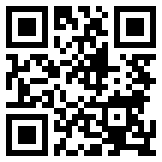 